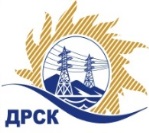 Акционерное Общество«Дальневосточная распределительная сетевая  компания»ПРОТОКОЛ ПЕРЕТОРЖКИСпособ и предмет закупки: Открытый запрос предложений на право заключения Договора на выполнение работ: Реконструкция ПС 110 кВ Озерная (замена выключателей 110 кВ на ВГТ), филиал АЭС.Плановая стоимость закупки:  12 003 150,00 рублей без учета НДС (14 163 717,00  руб. с учетом НДС).Закупка 266 р. 2.2.1 ГКПЗ 2017ПРИСУТСТВОВАЛИ: члены постоянно действующей Закупочной комиссии 2-го уровня АО «ДРСК». ВОПРОСЫ ЗАСЕДАНИЯ ЗАКУПОЧНОЙ КОМИССИИ:В адрес Организатора закупки поступило 2 (две) заявки на участие в  процедуре переторжки на участие в переторжке, конверты с которыми были размещены в электронном виде на Торговой площадке Системы B2B-ESV.Вскрытие конвертов было осуществлено в электронном сейфе Организатора закупки на Торговой площадке Системы B2B-ESV автоматически.Дата и время начала процедуры вскрытия конвертов с заявками на участие в переторжке: на Торговой площадке Системы B2B-ESV  в 15:00 часов благовещенского времени 06.04.2017 г Место проведения процедуры вскрытия конвертов с заявками на участие в процедуре переторжки: Торговая площадка Системы B2B-ESVОтветственный секретарь Закупочной комиссии 2 уровня  АО «ДРСК»                       			     М.Г. ЕлисееваКоврижкина Е.Ю.Тел. 397208№ 282/УТПиР-Пг. Благовещенск06 апреля  2017 г.№п/пНаименование Участника закупки и место нахожденияЦена заявки до переторжки, руб. без НДС.Цена заявки после переторжки без НДС, руб.1ООО «ЭК «Светотехника»г. Благовещенск, ул. Артиллерийская, д. 11611 955 000,00 не поступила2ООО «Гидроэлектромонтаж»г. Благовещенск ул. Горького, д. 911 995 000,00 10 850 000,003АО «Гидроэлектромонтаж»г. Благовещенск ул. Пионерская, 20412 003 150,00 9 426 822,95